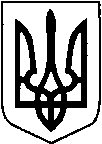 КИЇВСЬКА ОБЛАСТЬТЕТІЇВСЬКА МІСЬКА РАДАVІІІ СКЛИКАННЯДВАДЦЯТА   СЕСІЯ                                                     Р І Ш Е Н Н Я  30 травня  2023 року                                                                № 935 – 20 - VIIІ
Про надання дозволу на виготовлення проекту землеустрою щодо відведення    земельної ділянки із зміною цільовогопризначення  на території Тетіївської міської ради Розглянувши   клопотання СФГ «Максим»,  керуючись статтями 12, 20, 79-1, 93, 116, 122, 123, 134,186  Земельного кодексу України, статтями 50 Закону України  «Про землеустрій», пунктом 34 статті 26 Закону України   «Про місцеве самоврядування в Україні»  Тетіївська  міська рада:                                                         ВИРІШИЛА:1.Надати  дозвіл  на  виготовлення  проекту землеустрою  щодо  відведення     земельної    ділянки   зі зміною цільового призначення        - Тетіївській міській раді -  на земельну ділянку, що розташована  за межами  м. Тетіїв  по вул. Ломоносова, 1 площею 0,5918 га, кадастровий номер – 3224610100:07:001:0027 із земель промисловості (11.02) для розміщення та експлуатації основних, підсобних і допоміжних будівель та споруд підприємств переробної, машинобудівної та іншої промисловості  на землі сільськогосподарського призначення  (01.02)  для ведення фермерського господарства .2. Роботи  по  виготовленню   проекту  землеустрою  щодо  відведення   земельних  ділянок  із зміною цільового призначення     провести   за рахунокСФГ «Максим»   3.Проект землеустрою щодо зміни цільового призначення земельної ділянки погоджується згідно чинного законодавства.4.Розроблений проект землеустрою підлягає затвердженню Тетіївською міською радою.5.Контроль за виконанням даного рішення покласти на постійну комісію з питань регулювання земельних відносин, архітектури, будівництва та охорони навколишнього середовища (голова комісії - Крамар О.А.) та на першого заступника міського голови Кизимишина В.Й.             Міський  голова                                                   Богдан    БАЛАГУРА